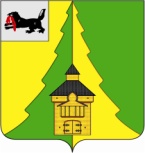 Российская ФедерацияИркутская областьНижнеилимский муниципальный районАДМИНИСТРАЦИЯПОСТАНОВЛЕНИЕОт_12.03.2019г. №253_г. Железногорск-Илимский«Об утверждении Межведомственного плана мероприятий по профилактике суицидов,предупреждению и предотвращениюсуицидальных попыток среди несовершеннолетнихв Нижнеилимском районе на 2019-2020 годы»В целях реализации Указа Президента Российской Федерации от 29.05.2017 года № 240 «Об объявлении в Российской Федерации Десятилетия детства», руководствуясь постановлением администрации Нижнеилимского муниципального района от 16.08.2018г. № 760 «Об утверждении Плана основных мероприятий до 2020 года, проводимых в рамках  Десятилетия детства в Нижнеилимском районе», в соответствии со ст. 47 Устава муниципального района «Нижнеилимский район», администрация Нижнеилимского муниципального районаПОСТАНОВЛЯЕТ: 1.Утвердить  прилагаемый Межведомственный план мероприятий по профилактике суицидов, предупреждению и предотвращению суицидальных попыток среди несовершеннолетних в Нижнеилимском районе на 2019 -2020 годы (далее – План).2. Членам межведомственной муниципальной группы по противодействию жесткому обращению и насилию в отношении несовершеннолетних Нижнеилимского района (далее - ММГ) 2 раза в год не позднее 05 июля и              10 января предоставлять в отдел организационной работы и социальной политики администрации Нижнеилимского муниципального района отчет  об исполнении Плана.3. Муниципальному координатору межведомственного взаимодействия по Нижнеилимскому району (Сорокиной А.Ю.), секретарю ММГ (Дубро Е.В.)   ежегодно не позднее 10 июля и 20 января формировать сводный отчет об исполнении Плана.4. Опубликовать данное постановление в периодическом печатном издании «Вестник Думы и администрации Нижнеилимского муниципального района» и разместить на официальном информационном  сайте МО «Нижнеилимский район».5.Контроль за исполнением настоящего постановления возложить на заместителя мэра района по социальной политике Т.К.Пирогову. Мэр района                                              М.С.РомановРассылка:  в дело - 2, КДН и ЗП, ДО,ОКСДМ, ОМВД по Нижнеилимскому району,  ОГБУЗ «ЖРБ», ОГКУ СО «Центр социальной помощи семье и детям Нижнеилимского района», ОГКУ СО «Центр помощи детям, оставшимся без попечения родителей, Нижнеилимского района», отдел опеки и попечительства граждан по Нижнеилимскому району», ОГКУ «ЦЗН», ПКЖИ, главам городских и сельских поселений района, Ступиной И.Г.
Е.В.Дубро
30206Приложение
к постановлению администрации
Нижнеилимского муниципального района
от12.03.2019г. № 253Межведомственный  планмероприятий по профилактике суицидов, предупреждению и предотвращению суицидальных попыток среди несовершеннолетних в Нижнеилимском районе на 2019-2020 годы   Заместитель мэра района                                                                                                             Т.К.Пирогова№ п.п.Наименование мероприятийСроки исполненияОтветственныеОжидаемые результатыСовершенствование механизмов межведомственной координации в сфере профилактики суицидального поведения несовершеннолетнихСовершенствование механизмов межведомственной координации в сфере профилактики суицидального поведения несовершеннолетнихСовершенствование механизмов межведомственной координации в сфере профилактики суицидального поведения несовершеннолетнихСовершенствование механизмов межведомственной координации в сфере профилактики суицидального поведения несовершеннолетнихСовершенствование механизмов межведомственной координации в сфере профилактики суицидального поведения несовершеннолетних1.Рассмотрение фактов суицидов и суицидальных попыток  на  заседаниях ММГ, разработка планов индивидуальной профилактической работыпо фактучлены ММГДаст возможность выявлять причины суицидов, мобильно реагировать на  возможные случаи различными ведомствами и организациями2.Анализ случаев суицидов  и суицидальных попыток в разрезе муниципальных образований, образовательных организаций в  районеЕжеквар-тально, до 10 числа месяца, следующего
за отчетнымММГ, Комиссия по делам несовершеннолетних и защите их прав администрации Ниж-неилимского муниципального района (далее – КДН и ЗП), Департамент образования (далее - ДО), главы городских и сельских поселений, ОГБУЗ «Железногорская районная больница» (далее – «ЖРБ»), ОМВД России по Нижнеилим-скому району (далее - ОМВД) (по согласованию)Улучшение межведомственного реагирования на случаи суицидов и попытки к ним3.Обеспечение своевременного консультирования  врачом-психиатром, психиатром-наркологом, психологом медицинских организаций несовершеннолетних с признаками суицидального и демонстративного поведения, а также склонных к употреблению алкоголя и одурманивающих веществпостоянно« ЖРБ»(по согласованию)Снижение рисков суицидальных попыток, содействие предотвращению суицидальных попыток4.Мониторинг оконченных суицидов и суицидальных попытокЕжеквар-тальноММГ, КДН и ЗП, ДО,  «ЖРБ» (по согласованию), ОМВД (по согласованию)Подготовка выводов и предложений на основе сбора и анализа информации по улучшению ситуацииОрганизация работы по профилактике суицидов в рамках мероприятий, направленных на раннее выявление и профилактику детского и семейного неблагополучия, осуществление социальной реабилитации несовершеннолетних, находящихся в социально опасном положении или иной трудной жизненной ситуацииОрганизация работы по профилактике суицидов в рамках мероприятий, направленных на раннее выявление и профилактику детского и семейного неблагополучия, осуществление социальной реабилитации несовершеннолетних, находящихся в социально опасном положении или иной трудной жизненной ситуацииОрганизация работы по профилактике суицидов в рамках мероприятий, направленных на раннее выявление и профилактику детского и семейного неблагополучия, осуществление социальной реабилитации несовершеннолетних, находящихся в социально опасном положении или иной трудной жизненной ситуацииОрганизация работы по профилактике суицидов в рамках мероприятий, направленных на раннее выявление и профилактику детского и семейного неблагополучия, осуществление социальной реабилитации несовершеннолетних, находящихся в социально опасном положении или иной трудной жизненной ситуацииОрганизация работы по профилактике суицидов в рамках мероприятий, направленных на раннее выявление и профилактику детского и семейного неблагополучия, осуществление социальной реабилитации несовершеннолетних, находящихся в социально опасном положении или иной трудной жизненной ситуации1.Оказание экстренной психологической помощи с целью предупреждения и предотвращения суицидальных попыток среди несовершеннолетних в рамках обеспечения деятельности на территории Нижнеилимского района детского "телефона доверия"постоянноСубъекты системы профилак-тики (размещение информации на сайтах образовательных организаций (далее – ОО), классные часы, родительские собрания и др.)Снижение рисков суицидальных попыток,содействие предотвращению суицидальных попыток2.Проведение цикла бесед с несовершеннолетними возрастной группы от 7 до 12 лет, проходящими курс социальной реабилитации по темам: "Жизнь прекрасна!", "Неприятности можно исправить", "Поделись, если тебе трудно", "Учимся строить отношения"  и другиепо плануОГКУ СО «Центр социальной помощи семье и детям Нижнеилимского района» (далее –«ЦСПС и Д» (по согласованию)Снижение рисков суицидальных попыток, содействие предотвращению суицидальных попыток3.Проведение цикла тренингов с несовершеннолетними возрастной группы от 13 до 18 лет, проходящими курс социальной реабилитации на тему: "Все можно в жизни исправить, пока ты жив" по плану«ЦСПС и Д» (по согласованию)Снижение рисков суицидальных попыток, содействие предотвращению суицидальных попыток4.Содействие временной занятости несовершеннолетних граждан в возрасте от14до 18 летВ течение годаДО, ОО, КДНиЗП, ОГКУ «Центр занятости населения Нижнеилимского района» (далее - «ЦЗН») (по согласованию)Реализация данного мероприятия позволит создать условия для временного трудо-устройства подростков и снизит социаль-ную напряженность среди молодежи.5.Организация  мероприятий, направленных  на формирование позитивного мышления несовершеннолетних граждан, в том числе находящихся в социально-опасном положении или иной трудной жизненной ситуации.В течение года ДО, ОО, отдел  по культуре, спорту и делам молодежи администрации района (далее -  ОКСДМ), общественные орга-низации (по согласованию), «ЦСПС и Д» (по согласованию)Снижение социальной напряженности  среди молодежи.6.Проведение семинаров по  профилактике ВИЧ/СПИДа «Здоровый способ жизни – залог профессиональных успехов» для несовершеннолетних, а также   других  мероприятий по пропаганде здорового образа жизниВ течение года«ЖРБ» (по согласованию), ДО, ОО,ОКСДМ, ПКЖИ (по согласованию)Изучение личностных потребностей несовершеннолетних, формирование  потребности здорового образа жизни7.Проведение семинаров по формированию мотивации  к выбору профессии, позитивного отношения ко всем видам профессиональной деятельности, активного отношения к свободному, сознательному и самостоятельному выбору профессииВ течение года«ЦЗН» (по согласованию), ДО, ООИзучение личностных потребностей несовершеннолетних, формирование  их видения своего профессионального обученияIII. Организация работы с несовершеннолетними с аддитивными формами поведенияIII. Организация работы с несовершеннолетними с аддитивными формами поведенияIII. Организация работы с несовершеннолетними с аддитивными формами поведенияIII. Организация работы с несовершеннолетними с аддитивными формами поведенияIII. Организация работы с несовершеннолетними с аддитивными формами поведения1.Осуществление профилактического и диспансерного наблюдения у врача-нарколога за детьми и подростками, склонными к употреблению психоактивных веществПо графику врача«ЖРБ» (по согласованию)Предотвращение развития зависимостей от психоактивных веществ, профилактика суицидального поведения среди детей и подростков2.Оказание консультативно-лечебной помощи и осущест-вление диспансерного наблюдения за детьми и подрост-ками, страдающими психическими расстройствамиПо графику врача«ЖРБ» (по согласованию)Предотвращение суицидов у детей и подростков, страдающих психическими расстройствами3.Проведение психокоррекционной  и социальной работы с подростками, склонными к аддитивным формам поведения, и их родителямиВ течение года – по графику врача и социального работника«ЖРБ» (по согласованию)Предотвращение суицидов у детей и подростков, страдающих психическими и наркологическими заболеваниями, снижение риска их социальной и психологической дезадаптацииIV. Организация работы с родителями по профилактике суицидального поведения несовершеннолетнихIV. Организация работы с родителями по профилактике суицидального поведения несовершеннолетнихIV. Организация работы с родителями по профилактике суицидального поведения несовершеннолетнихIV. Организация работы с родителями по профилактике суицидального поведения несовершеннолетнихIV. Организация работы с родителями по профилактике суицидального поведения несовершеннолетних1.Проведение бесед с законными представителями несовершеннолетних  срекомендациями обращения за профессиональной помощью психолога либо психиатра в случае выявления склонности к суицидам и суицидальным попыткамВ течение года – в каждом конкретном случаеДО, ОО,«ЖРБ» (по согласованию)Снижение количества суицидов и суицидальных попыток несовершенно-летних, состоящих на учете в КДН и ЗП, ОМВД России по Нижнеилимскому району2.Информирование  населения района в ходе встреч, собраний, в средствах массовой информации о способах предотвращения суицидальных попытокВ течение годаДО,ОО,«ЖРБ» (по согласованию), органы местного самоуправленияСнижение количества суицидальных попыток в результате их предотвращения родителями, педагогами и т.д.V. Информационное обеспечение, направленное на профилактику суицидального поведения подростков, укрепление семейных ценностей, формирование активной гражданской позиции населения в отношении прав детей и оказание помощи детям и подросткам, оказавшимся в трудной жизненной ситуацииV. Информационное обеспечение, направленное на профилактику суицидального поведения подростков, укрепление семейных ценностей, формирование активной гражданской позиции населения в отношении прав детей и оказание помощи детям и подросткам, оказавшимся в трудной жизненной ситуацииV. Информационное обеспечение, направленное на профилактику суицидального поведения подростков, укрепление семейных ценностей, формирование активной гражданской позиции населения в отношении прав детей и оказание помощи детям и подросткам, оказавшимся в трудной жизненной ситуацииV. Информационное обеспечение, направленное на профилактику суицидального поведения подростков, укрепление семейных ценностей, формирование активной гражданской позиции населения в отношении прав детей и оказание помощи детям и подросткам, оказавшимся в трудной жизненной ситуацииV. Информационное обеспечение, направленное на профилактику суицидального поведения подростков, укрепление семейных ценностей, формирование активной гражданской позиции населения в отношении прав детей и оказание помощи детям и подросткам, оказавшимся в трудной жизненной ситуации1.Информирование о «телефонах доверия» служб оказания психологической помощи подросткамВ течение годаДО, ОО,  «ЖРБ» (по согласованию)Повышение уровня информированности жителей о работе «телефонов доверия»2.Подготовка буклетов и памяток для родителей и спе-циалистов, работающих с детьми подросткового возраста и молодёжью, по ознакомлению с признаками и ранними проявлениями у детей и учащейся молодёжи суицидальных настроений, приёмами профилактики и предупреждения суицидальных попыток.В течение годаДО, ОО, «ЦСПСиД» (по согласованию)Профилактика, предупреждение суицидальных попытокVI. Методическое обеспечение работы специалистов по профилактике суицидального поведения,
выявлению ранних суицидальных признаков у несовершеннолетнихVI. Методическое обеспечение работы специалистов по профилактике суицидального поведения,
выявлению ранних суицидальных признаков у несовершеннолетнихVI. Методическое обеспечение работы специалистов по профилактике суицидального поведения,
выявлению ранних суицидальных признаков у несовершеннолетнихVI. Методическое обеспечение работы специалистов по профилактике суицидального поведения,
выявлению ранних суицидальных признаков у несовершеннолетнихVI. Методическое обеспечение работы специалистов по профилактике суицидального поведения,
выявлению ранних суицидальных признаков у несовершеннолетних1.Организация участия специалистов, осуществляющих работу с семьей и детьми, в обучающих семинарах по профилактике суицидального поведения, выявлению ранних суицидальных признаков у несовершеннолетних По графику курсовой подготовкиДО,КДН и ЗППовышение уровня профессиональной компетенции специалистов для конструктивной работы с девиантными подростками и их семьями2.Обучение детских врачей-психиатров и медицинского психолога, психологов ОО терапии кризисных состояний у несовершеннолетнихПо графику Минздрав ИО«ЖРБ» (по согласованию), ДО, ООСнижение рисков суицидальных попыток, содействие предотвращению суицидальных попытокVII. Мероприятия, направленные на объединение и развитие творческого потенциала подростков для взаимного творческого обогащения и формирования духовно-нравственных ценностей, пропаганду здорового образа жизниVII. Мероприятия, направленные на объединение и развитие творческого потенциала подростков для взаимного творческого обогащения и формирования духовно-нравственных ценностей, пропаганду здорового образа жизниVII. Мероприятия, направленные на объединение и развитие творческого потенциала подростков для взаимного творческого обогащения и формирования духовно-нравственных ценностей, пропаганду здорового образа жизниVII. Мероприятия, направленные на объединение и развитие творческого потенциала подростков для взаимного творческого обогащения и формирования духовно-нравственных ценностей, пропаганду здорового образа жизниVII. Мероприятия, направленные на объединение и развитие творческого потенциала подростков для взаимного творческого обогащения и формирования духовно-нравственных ценностей, пропаганду здорового образа жизни1.Проведение районный фестиваль народного творчества  «Весеннее вдохновение»По плану ОКСДММУК РДК «Горняк»Объединение и развитие творческого потенциала подростков для взаимного творческого обогащения2.Проведение районных мероприятий: фестиваль «Новое поколение выбирает жизнь», «Даешь молодежь!», «Музыкальный ринг», - «Говорит и показывает молодежь»,  «Бегущий город» - молодежная игра; «Молодежь Нижнеилимская» - фотовыставка, военно-патриотической игры «Зарница».Организация и проведение «День защиты детей», цикла мероприятий, приуроченных ко Дню семьи, любви и верности в честь благоверных князей Петра и Февронии Муромскихпо плану ОКСДМОКСДМ, учреждения культурымероприятия способствуют раскрытию творческих способностей молодых людей, приобщают их к здоровому образу жизни3.Проведение музейного лектория. Организация и проведение научно-популярных лекций для подростков с участием сотрудников музея, краеведов, лекций-бесед и выездных лекций с использованием показом слайдов, а также проведение тематического лектория, приуроченного к юбилейным и праздничным датам, экскурсии в музеи районаВ течение годаМКУК «Историко-художественный музей им. М.К.Янгеля»Повышение интереса подростков и молодежи к историко-культурному наследию региона и страны, формирование и развитие патриотизма и гражданственности4.Мероприятия в рамках празднования Дня Победы с привлечением  школьников, студентов колледжа:
спортивные турниры и соревнования, акции, встречи Май2019-2020г.г.ОКСДМ, ПКЖИ                      (по согласованию)Привлечение подрастающего поколения к организации и проведению общественно значимых мероприятий; формирование и развитие патриотизма и гражданственности5.Работа клубов молодой семьиПо плануОКСДМУкрепление института семьи, возрождение и сохранение духовно-нравственных традиций семейных отношений6.Спортивные мероприятия по плану по планув течение годаОКСДМРазвитие спорта и формирование здорового образа жизни.